Vzory rostlinolékařských pasů nespojených s certifikační návěskou/podle prováděcího nařízení Komise (EU) 2017/2313/Technické specifikace: rozměry rostlinolékařských pasů, orámování, poměr velikosti jednotlivých prvků a typy písma použité ve vzorech slouží pouze jako příklad.Vlajka EU může být vytištěna barevně nebo černobíle, a to buď s bílými hvězdami na černém pozadí, nebo obráceně.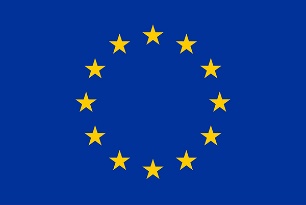 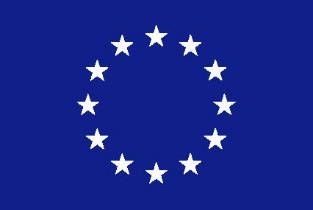 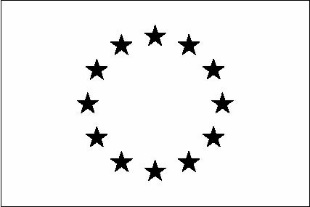 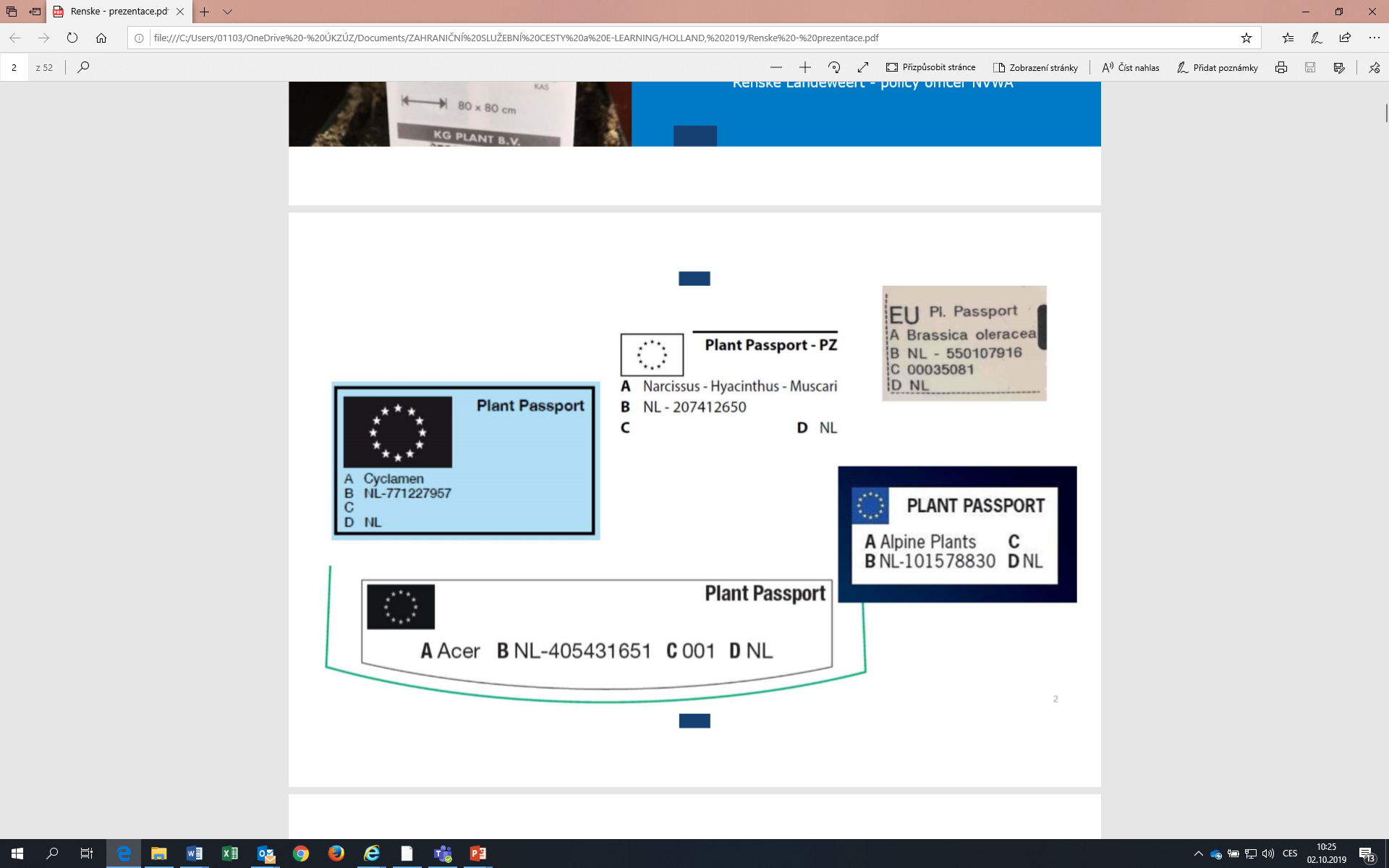 Anglická slova „Plant Passport“ nebo „Plant Passport – PZ“ jsou povinná. Je-li třeba, lze uvést i slova „Rostlinolékařský pas“ nebo „Rostlinolékařský pas – CHZ“, oddělená lomítkem.LegendaA - botanický název (vědecký název, stačí rod)B - registrační číslo ve tvaru „CZ – xxxx“C - kód vysledovatelnostiD - kód členského státu EU nebo kód třetí zeměxxx pod slovy Rostlinolékařský pas – CHZ / Plant Passport – PZ - označení chráněné zóny (vědecký název karanténního škodlivého organismu, nebo jeho EPPO kód)Vzory rostlinolékařských pasů pro přemísťování na území Unie podle čl. 1 odst. 1 prováděcího nařízení Komise (EU) 2017/2313Vzory rostlinolékařských pasů pro dovoz do chráněné zóny a přemísťování v rámci této zóny podle čl. 1 odst. 2 prováděcího nařízení Komise (EU) 2017/2313Rostlinolékařský pas / Plant Passport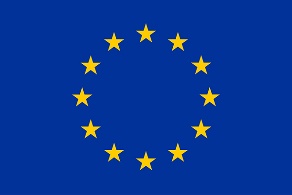 A  xxxxxB  XX – xxxxC  xxxxxD  XX                                                         Rostlinolékařský pas / Plant PassportA  xxxxx          B  XX – xxxx          C  xxxxx          D  XXRostlinolékařský pas /Plant PassportA  xxxxxB  XX – xxxxC  xxxxxD  XXRostlinolékařský pas /Plant PassportA  xxxxx             C  xxxxxB  XX – xxxx      D  XXRostlinolékařský pas /Plant PassportA  xxxxx         B  XX – xxxxC  xxxxx         D  XXRostlinolékařský pas – CHZ / Plant Passport – PZ                                   xxxA  xxxxxB  XX – xxxxC  xxxxxD  XX                                     Rostlinolékařský pas – CHZ / Plant Passport – PZ                                                                      xxxA  xxxxx          B  XX – xxxx          C  xxxxx          D  XXRostlinolékařský pas – CHZ /Plant Passport – PZ       xxxA  xxxxxB  XX – xxxxC  xxxxxD  XXRostlinolékařský pas – CHZ /Plant Passport – PZ       xxxA  xxxxx             C  xxxxxB  XX – xxxx      D  XXRostlinolékařský pas – CHZ /Plant Passport – PZ       xxxA  xxxxx         B  XX – xxxxC  xxxxx         D  XX